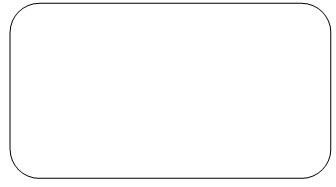 La empresa cesionaria aporta:Declaración responsable De que es conocedor de la ayuda obtenida o, en su caso, solicitada por el cedente, y acepta sucederle en su posición jurídica respecto de la Consejería de Economía, Empresas y Empleo comprometiéndose a cumplir todas y cada una de las condiciones, obligaciones y requisitos exigidos en el Decreto regulador respecto del proyecto subvencionado. De hallarse al corriente en el cumplimiento de las obligaciones por reintegro de subvenciones, de sus obligaciones tributarias, tanto con la Administración estatal como con la Administración regional, y frente a la Seguridad Social.Autorización expresa:Autorizaciones: Con la presentación de esta solicitud, y de acuerdo con el artículo 28 de la Ley 39/2015, de 1 de octubre, de Procedimiento Administrativo Común de las Administraciones Públicas, la Consejería podrá consultar o recabar documentos elaborados por cualquier otra Administración salvo que conste en el procedimiento su oposición expresa, o la ley especial aplicable requiera consentimiento expreso.En particular, se recabarán los siguientes datos, salvo que se oponga expresamente a la consulta marcando la siguiente casilla: ME OPONGO a la consulta de datos acreditativos de identidad.También se consultarán los datos que autorice expresamente a continuación: AUTORIZO la consulta de la información correspondiente a los epígrafes del Impuesto de Actividades Económicas (IAE) en los que está dado de alta.Asimismo, podrá indicar los documentos aportados anteriormente ante cualquier Administración señalando la fecha de presentación y unidad administrativa, y serán consultados por la Consejería.-      -      -      En caso de que no haya autorizado la comprobación de los datos anteriores, deberá aportar los datos y documentos requeridos para la resolución del presente procedimiento.La presente autorización se otorga exclusivamente a efectos de reconocimiento, seguimiento y control de la subvención objeto de la presente solicitud, y en aplicación tanto de lo dispuesto en el artículo 95.1 k) de la Ley 58/2003, de 17 de diciembre, General Tributaria, que permiten, previa autorización del interesado, la cesión de los datos tributarios que precisen las Administraciones Públicas para el desarrollo de sus funciones, como por lo establecido en el Real Decreto 209/2003 de 21 de febrero en lo referente a la Seguridad Social, todo ello de conformidad con la Ley Orgánica 3/2018, de 5 de diciembre, de Protección de Datos de Carácter Personal y garantía de los derechos digitales y demás normativa de desarrollo.AUTORIZA   SI   NO a la Consejería de Economía, Empresas y Empleo al uso del correo electrónico y teléfono fijo o móvil señalado en la solicitud como medio adecuado para recibir información de la situación y estado de la tramitación de la ayuda.Documentación a presentar para la tramitación del expediente:De conformidad con lo establecido en el artículo 19 (Plazo, forma de presentación de las solicitudes y acreditación del cumplimiento de requisitos) en relación con el artículo 23 (Deber de comunicación en diversos supuestos) del Decreto regulador se presentará la siguiente documentación:- Documento acreditativo del negocio jurídico por el que la empresa cesionaria adquiera la titularidad de la cedente (contrato de compraventa, cesión del negocio, fusión, absorción, adquisición de participaciones sociales u otros).- De la personalidad del cesionario y de la representación, en su caso.- De la condición de microempresa, pequeña o mediana empresa.- Acreditativa del cumplimiento de los requisitos para acceder a la condición de beneficiario exigidos en el Decreto regulador.- Otra documentación específica de la línea de ayudas.Fdo.:…      ……………………				 Fdo.:…      ………………………………….(Firma del representante, o de los representantes en caso de representación mancomunada, y sello de la empresa solicitante, en su caso)Código SIACI GenéricoSK7ENº de expediente:DATOS DE LA EMPRESA CESIONARIADATOS DE LA EMPRESA CESIONARIADATOS DE LA EMPRESA CESIONARIADATOS DE LA EMPRESA CESIONARIADATOS DE LA EMPRESA CESIONARIADATOS DE LA EMPRESA CESIONARIADATOS DE LA EMPRESA CESIONARIADATOS DE LA EMPRESA CESIONARIADATOS DE LA EMPRESA CESIONARIADATOS DE LA EMPRESA CESIONARIADATOS DE LA EMPRESA CESIONARIADATOS DE LA EMPRESA CESIONARIADATOS DE LA EMPRESA CESIONARIADATOS DE LA EMPRESA CESIONARIADATOS DE LA EMPRESA CESIONARIADATOS DE LA EMPRESA CESIONARIADATOS DE LA EMPRESA CESIONARIADATOS DE LA EMPRESA CESIONARIADATOS DE LA EMPRESA CESIONARIADATOS DE LA EMPRESA CESIONARIADATOS DE LA EMPRESA CESIONARIADATOS DE LA EMPRESA CESIONARIADATOS DE LA EMPRESA CESIONARIADATOS DE LA EMPRESA CESIONARIADATOS DE LA EMPRESA CESIONARIADATOS DE LA EMPRESA CESIONARIADATOS DE LA EMPRESA CESIONARIADATOS DE LA EMPRESA CESIONARIASi elige persona física son obligatorios los campos: tipo y número de documento, nombre y primer apellidoSi elige persona física son obligatorios los campos: tipo y número de documento, nombre y primer apellidoSi elige persona física son obligatorios los campos: tipo y número de documento, nombre y primer apellidoSi elige persona física son obligatorios los campos: tipo y número de documento, nombre y primer apellidoSi elige persona física son obligatorios los campos: tipo y número de documento, nombre y primer apellidoSi elige persona física son obligatorios los campos: tipo y número de documento, nombre y primer apellidoSi elige persona física son obligatorios los campos: tipo y número de documento, nombre y primer apellidoSi elige persona física son obligatorios los campos: tipo y número de documento, nombre y primer apellidoSi elige persona física son obligatorios los campos: tipo y número de documento, nombre y primer apellidoSi elige persona física son obligatorios los campos: tipo y número de documento, nombre y primer apellidoSi elige persona física son obligatorios los campos: tipo y número de documento, nombre y primer apellidoSi elige persona física son obligatorios los campos: tipo y número de documento, nombre y primer apellidoSi elige persona física son obligatorios los campos: tipo y número de documento, nombre y primer apellidoSi elige persona física son obligatorios los campos: tipo y número de documento, nombre y primer apellidoSi elige persona física son obligatorios los campos: tipo y número de documento, nombre y primer apellidoSi elige persona física son obligatorios los campos: tipo y número de documento, nombre y primer apellidoSi elige persona física son obligatorios los campos: tipo y número de documento, nombre y primer apellidoSi elige persona física son obligatorios los campos: tipo y número de documento, nombre y primer apellidoSi elige persona física son obligatorios los campos: tipo y número de documento, nombre y primer apellidoSi elige persona física son obligatorios los campos: tipo y número de documento, nombre y primer apellidoSi elige persona física son obligatorios los campos: tipo y número de documento, nombre y primer apellidoSi elige persona física son obligatorios los campos: tipo y número de documento, nombre y primer apellidoSi elige persona física son obligatorios los campos: tipo y número de documento, nombre y primer apellidoSi elige persona física son obligatorios los campos: tipo y número de documento, nombre y primer apellidoSi elige persona física son obligatorios los campos: tipo y número de documento, nombre y primer apellidoSi elige persona física son obligatorios los campos: tipo y número de documento, nombre y primer apellidoSi elige persona física son obligatorios los campos: tipo y número de documento, nombre y primer apellidoSi elige persona física son obligatorios los campos: tipo y número de documento, nombre y primer apellidoPersona física  	 NIF  Persona física  	 NIF  Persona física  	 NIF  Persona física  	 NIF  Persona física  	 NIF  Persona física  	 NIF  NIE NIE NIE NIE NIE NIE Número de documentoNúmero de documentoNúmero de documentoNúmero de documentoNúmero de documentoNúmero de documentoNúmero de documentoNombre:Nombre:1º Apellido: 1º Apellido: 1º Apellido: 1º Apellido: 1º Apellido: 1º Apellido: 2º Apellido:2º Apellido:2º Apellido:2º Apellido:Hombre    Mujer Hombre    Mujer Hombre    Mujer Hombre    Mujer Hombre    Mujer Hombre    Mujer Hombre    Mujer Hombre    Mujer Hombre    Mujer Hombre    Mujer Hombre    Mujer Hombre    Mujer Hombre    Mujer Hombre    Mujer Hombre    Mujer Hombre    Mujer Hombre    Mujer Hombre    Mujer Hombre    Mujer Hombre    Mujer Hombre    Mujer Hombre    Mujer Hombre    Mujer Hombre    Mujer Hombre    Mujer Hombre    Mujer Hombre    Mujer Hombre    Mujer Si elige persona jurídica son obligatorios los campos: número de documento y razón socialSi elige persona jurídica son obligatorios los campos: número de documento y razón socialSi elige persona jurídica son obligatorios los campos: número de documento y razón socialSi elige persona jurídica son obligatorios los campos: número de documento y razón socialSi elige persona jurídica son obligatorios los campos: número de documento y razón socialSi elige persona jurídica son obligatorios los campos: número de documento y razón socialSi elige persona jurídica son obligatorios los campos: número de documento y razón socialSi elige persona jurídica son obligatorios los campos: número de documento y razón socialSi elige persona jurídica son obligatorios los campos: número de documento y razón socialSi elige persona jurídica son obligatorios los campos: número de documento y razón socialSi elige persona jurídica son obligatorios los campos: número de documento y razón socialSi elige persona jurídica son obligatorios los campos: número de documento y razón socialSi elige persona jurídica son obligatorios los campos: número de documento y razón socialSi elige persona jurídica son obligatorios los campos: número de documento y razón socialSi elige persona jurídica son obligatorios los campos: número de documento y razón socialSi elige persona jurídica son obligatorios los campos: número de documento y razón socialSi elige persona jurídica son obligatorios los campos: número de documento y razón socialSi elige persona jurídica son obligatorios los campos: número de documento y razón socialSi elige persona jurídica son obligatorios los campos: número de documento y razón socialSi elige persona jurídica son obligatorios los campos: número de documento y razón socialSi elige persona jurídica son obligatorios los campos: número de documento y razón socialSi elige persona jurídica son obligatorios los campos: número de documento y razón socialSi elige persona jurídica son obligatorios los campos: número de documento y razón socialSi elige persona jurídica son obligatorios los campos: número de documento y razón socialSi elige persona jurídica son obligatorios los campos: número de documento y razón socialSi elige persona jurídica son obligatorios los campos: número de documento y razón socialSi elige persona jurídica son obligatorios los campos: número de documento y razón socialSi elige persona jurídica son obligatorios los campos: número de documento y razón socialPersona jurídica       Persona jurídica       Persona jurídica       Persona jurídica       Persona jurídica       Persona jurídica       Persona jurídica       Persona jurídica       Persona jurídica       Persona jurídica       Número de documento:Número de documento:Número de documento:Número de documento:Número de documento:Número de documento:Número de documento:Número de documento:Razón social:Razón social:Razón social:Razón social: Domicilio Provincia: Provincia:C.P.:C.P.:C.P.:Población:Población:Población: Teléfono: Teléfono:Teléfono móvil:Teléfono móvil:Teléfono móvil:Teléfono móvil:Teléfono móvil:Teléfono móvil:Teléfono móvil:Correo electrónico:Correo electrónico:Correo electrónico:Correo electrónico:Correo electrónico:Horario preferente para recibir llamada:Horario preferente para recibir llamada:Horario preferente para recibir llamada:Horario preferente para recibir llamada:Horario preferente para recibir llamada:Horario preferente para recibir llamada:Horario preferente para recibir llamada:Horario preferente para recibir llamada:Horario preferente para recibir llamada:El teléfono móvil y/o el correo electrónico designado será el medio por el que recibirá los avisos de notificación, incluido, en su caso, el aviso del pago. Los datos cumplimentados en este apartado deben coincidir con los indicados en la Plataforma de notificaciones telemáticas de la Junta de Comunidades de Castilla-La Mancha, https://notifica.jccm.es/notifica/El teléfono móvil y/o el correo electrónico designado será el medio por el que recibirá los avisos de notificación, incluido, en su caso, el aviso del pago. Los datos cumplimentados en este apartado deben coincidir con los indicados en la Plataforma de notificaciones telemáticas de la Junta de Comunidades de Castilla-La Mancha, https://notifica.jccm.es/notifica/El teléfono móvil y/o el correo electrónico designado será el medio por el que recibirá los avisos de notificación, incluido, en su caso, el aviso del pago. Los datos cumplimentados en este apartado deben coincidir con los indicados en la Plataforma de notificaciones telemáticas de la Junta de Comunidades de Castilla-La Mancha, https://notifica.jccm.es/notifica/El teléfono móvil y/o el correo electrónico designado será el medio por el que recibirá los avisos de notificación, incluido, en su caso, el aviso del pago. Los datos cumplimentados en este apartado deben coincidir con los indicados en la Plataforma de notificaciones telemáticas de la Junta de Comunidades de Castilla-La Mancha, https://notifica.jccm.es/notifica/El teléfono móvil y/o el correo electrónico designado será el medio por el que recibirá los avisos de notificación, incluido, en su caso, el aviso del pago. Los datos cumplimentados en este apartado deben coincidir con los indicados en la Plataforma de notificaciones telemáticas de la Junta de Comunidades de Castilla-La Mancha, https://notifica.jccm.es/notifica/El teléfono móvil y/o el correo electrónico designado será el medio por el que recibirá los avisos de notificación, incluido, en su caso, el aviso del pago. Los datos cumplimentados en este apartado deben coincidir con los indicados en la Plataforma de notificaciones telemáticas de la Junta de Comunidades de Castilla-La Mancha, https://notifica.jccm.es/notifica/El teléfono móvil y/o el correo electrónico designado será el medio por el que recibirá los avisos de notificación, incluido, en su caso, el aviso del pago. Los datos cumplimentados en este apartado deben coincidir con los indicados en la Plataforma de notificaciones telemáticas de la Junta de Comunidades de Castilla-La Mancha, https://notifica.jccm.es/notifica/El teléfono móvil y/o el correo electrónico designado será el medio por el que recibirá los avisos de notificación, incluido, en su caso, el aviso del pago. Los datos cumplimentados en este apartado deben coincidir con los indicados en la Plataforma de notificaciones telemáticas de la Junta de Comunidades de Castilla-La Mancha, https://notifica.jccm.es/notifica/El teléfono móvil y/o el correo electrónico designado será el medio por el que recibirá los avisos de notificación, incluido, en su caso, el aviso del pago. Los datos cumplimentados en este apartado deben coincidir con los indicados en la Plataforma de notificaciones telemáticas de la Junta de Comunidades de Castilla-La Mancha, https://notifica.jccm.es/notifica/El teléfono móvil y/o el correo electrónico designado será el medio por el que recibirá los avisos de notificación, incluido, en su caso, el aviso del pago. Los datos cumplimentados en este apartado deben coincidir con los indicados en la Plataforma de notificaciones telemáticas de la Junta de Comunidades de Castilla-La Mancha, https://notifica.jccm.es/notifica/El teléfono móvil y/o el correo electrónico designado será el medio por el que recibirá los avisos de notificación, incluido, en su caso, el aviso del pago. Los datos cumplimentados en este apartado deben coincidir con los indicados en la Plataforma de notificaciones telemáticas de la Junta de Comunidades de Castilla-La Mancha, https://notifica.jccm.es/notifica/El teléfono móvil y/o el correo electrónico designado será el medio por el que recibirá los avisos de notificación, incluido, en su caso, el aviso del pago. Los datos cumplimentados en este apartado deben coincidir con los indicados en la Plataforma de notificaciones telemáticas de la Junta de Comunidades de Castilla-La Mancha, https://notifica.jccm.es/notifica/El teléfono móvil y/o el correo electrónico designado será el medio por el que recibirá los avisos de notificación, incluido, en su caso, el aviso del pago. Los datos cumplimentados en este apartado deben coincidir con los indicados en la Plataforma de notificaciones telemáticas de la Junta de Comunidades de Castilla-La Mancha, https://notifica.jccm.es/notifica/El teléfono móvil y/o el correo electrónico designado será el medio por el que recibirá los avisos de notificación, incluido, en su caso, el aviso del pago. Los datos cumplimentados en este apartado deben coincidir con los indicados en la Plataforma de notificaciones telemáticas de la Junta de Comunidades de Castilla-La Mancha, https://notifica.jccm.es/notifica/El teléfono móvil y/o el correo electrónico designado será el medio por el que recibirá los avisos de notificación, incluido, en su caso, el aviso del pago. Los datos cumplimentados en este apartado deben coincidir con los indicados en la Plataforma de notificaciones telemáticas de la Junta de Comunidades de Castilla-La Mancha, https://notifica.jccm.es/notifica/El teléfono móvil y/o el correo electrónico designado será el medio por el que recibirá los avisos de notificación, incluido, en su caso, el aviso del pago. Los datos cumplimentados en este apartado deben coincidir con los indicados en la Plataforma de notificaciones telemáticas de la Junta de Comunidades de Castilla-La Mancha, https://notifica.jccm.es/notifica/El teléfono móvil y/o el correo electrónico designado será el medio por el que recibirá los avisos de notificación, incluido, en su caso, el aviso del pago. Los datos cumplimentados en este apartado deben coincidir con los indicados en la Plataforma de notificaciones telemáticas de la Junta de Comunidades de Castilla-La Mancha, https://notifica.jccm.es/notifica/El teléfono móvil y/o el correo electrónico designado será el medio por el que recibirá los avisos de notificación, incluido, en su caso, el aviso del pago. Los datos cumplimentados en este apartado deben coincidir con los indicados en la Plataforma de notificaciones telemáticas de la Junta de Comunidades de Castilla-La Mancha, https://notifica.jccm.es/notifica/El teléfono móvil y/o el correo electrónico designado será el medio por el que recibirá los avisos de notificación, incluido, en su caso, el aviso del pago. Los datos cumplimentados en este apartado deben coincidir con los indicados en la Plataforma de notificaciones telemáticas de la Junta de Comunidades de Castilla-La Mancha, https://notifica.jccm.es/notifica/El teléfono móvil y/o el correo electrónico designado será el medio por el que recibirá los avisos de notificación, incluido, en su caso, el aviso del pago. Los datos cumplimentados en este apartado deben coincidir con los indicados en la Plataforma de notificaciones telemáticas de la Junta de Comunidades de Castilla-La Mancha, https://notifica.jccm.es/notifica/El teléfono móvil y/o el correo electrónico designado será el medio por el que recibirá los avisos de notificación, incluido, en su caso, el aviso del pago. Los datos cumplimentados en este apartado deben coincidir con los indicados en la Plataforma de notificaciones telemáticas de la Junta de Comunidades de Castilla-La Mancha, https://notifica.jccm.es/notifica/El teléfono móvil y/o el correo electrónico designado será el medio por el que recibirá los avisos de notificación, incluido, en su caso, el aviso del pago. Los datos cumplimentados en este apartado deben coincidir con los indicados en la Plataforma de notificaciones telemáticas de la Junta de Comunidades de Castilla-La Mancha, https://notifica.jccm.es/notifica/El teléfono móvil y/o el correo electrónico designado será el medio por el que recibirá los avisos de notificación, incluido, en su caso, el aviso del pago. Los datos cumplimentados en este apartado deben coincidir con los indicados en la Plataforma de notificaciones telemáticas de la Junta de Comunidades de Castilla-La Mancha, https://notifica.jccm.es/notifica/El teléfono móvil y/o el correo electrónico designado será el medio por el que recibirá los avisos de notificación, incluido, en su caso, el aviso del pago. Los datos cumplimentados en este apartado deben coincidir con los indicados en la Plataforma de notificaciones telemáticas de la Junta de Comunidades de Castilla-La Mancha, https://notifica.jccm.es/notifica/El teléfono móvil y/o el correo electrónico designado será el medio por el que recibirá los avisos de notificación, incluido, en su caso, el aviso del pago. Los datos cumplimentados en este apartado deben coincidir con los indicados en la Plataforma de notificaciones telemáticas de la Junta de Comunidades de Castilla-La Mancha, https://notifica.jccm.es/notifica/El teléfono móvil y/o el correo electrónico designado será el medio por el que recibirá los avisos de notificación, incluido, en su caso, el aviso del pago. Los datos cumplimentados en este apartado deben coincidir con los indicados en la Plataforma de notificaciones telemáticas de la Junta de Comunidades de Castilla-La Mancha, https://notifica.jccm.es/notifica/El teléfono móvil y/o el correo electrónico designado será el medio por el que recibirá los avisos de notificación, incluido, en su caso, el aviso del pago. Los datos cumplimentados en este apartado deben coincidir con los indicados en la Plataforma de notificaciones telemáticas de la Junta de Comunidades de Castilla-La Mancha, https://notifica.jccm.es/notifica/El teléfono móvil y/o el correo electrónico designado será el medio por el que recibirá los avisos de notificación, incluido, en su caso, el aviso del pago. Los datos cumplimentados en este apartado deben coincidir con los indicados en la Plataforma de notificaciones telemáticas de la Junta de Comunidades de Castilla-La Mancha, https://notifica.jccm.es/notifica/DATOS DE LA PERSONA REPRESENTANTESi el solicitante es persona jurídica, rellenar siempre.Si el solicitante es persona física, rellenar sólo si el representante es distinto del solicitante.DATOS DE LA PERSONA REPRESENTANTESi el solicitante es persona jurídica, rellenar siempre.Si el solicitante es persona física, rellenar sólo si el representante es distinto del solicitante.DATOS DE LA PERSONA REPRESENTANTESi el solicitante es persona jurídica, rellenar siempre.Si el solicitante es persona física, rellenar sólo si el representante es distinto del solicitante.DATOS DE LA PERSONA REPRESENTANTESi el solicitante es persona jurídica, rellenar siempre.Si el solicitante es persona física, rellenar sólo si el representante es distinto del solicitante.DATOS DE LA PERSONA REPRESENTANTESi el solicitante es persona jurídica, rellenar siempre.Si el solicitante es persona física, rellenar sólo si el representante es distinto del solicitante.DATOS DE LA PERSONA REPRESENTANTESi el solicitante es persona jurídica, rellenar siempre.Si el solicitante es persona física, rellenar sólo si el representante es distinto del solicitante.DATOS DE LA PERSONA REPRESENTANTESi el solicitante es persona jurídica, rellenar siempre.Si el solicitante es persona física, rellenar sólo si el representante es distinto del solicitante.DATOS DE LA PERSONA REPRESENTANTESi el solicitante es persona jurídica, rellenar siempre.Si el solicitante es persona física, rellenar sólo si el representante es distinto del solicitante.DATOS DE LA PERSONA REPRESENTANTESi el solicitante es persona jurídica, rellenar siempre.Si el solicitante es persona física, rellenar sólo si el representante es distinto del solicitante.DATOS DE LA PERSONA REPRESENTANTESi el solicitante es persona jurídica, rellenar siempre.Si el solicitante es persona física, rellenar sólo si el representante es distinto del solicitante.DATOS DE LA PERSONA REPRESENTANTESi el solicitante es persona jurídica, rellenar siempre.Si el solicitante es persona física, rellenar sólo si el representante es distinto del solicitante.DATOS DE LA PERSONA REPRESENTANTESi el solicitante es persona jurídica, rellenar siempre.Si el solicitante es persona física, rellenar sólo si el representante es distinto del solicitante.DATOS DE LA PERSONA REPRESENTANTESi el solicitante es persona jurídica, rellenar siempre.Si el solicitante es persona física, rellenar sólo si el representante es distinto del solicitante.DATOS DE LA PERSONA REPRESENTANTESi el solicitante es persona jurídica, rellenar siempre.Si el solicitante es persona física, rellenar sólo si el representante es distinto del solicitante.DATOS DE LA PERSONA REPRESENTANTESi el solicitante es persona jurídica, rellenar siempre.Si el solicitante es persona física, rellenar sólo si el representante es distinto del solicitante.DATOS DE LA PERSONA REPRESENTANTESi el solicitante es persona jurídica, rellenar siempre.Si el solicitante es persona física, rellenar sólo si el representante es distinto del solicitante.DATOS DE LA PERSONA REPRESENTANTESi el solicitante es persona jurídica, rellenar siempre.Si el solicitante es persona física, rellenar sólo si el representante es distinto del solicitante.DATOS DE LA PERSONA REPRESENTANTESi el solicitante es persona jurídica, rellenar siempre.Si el solicitante es persona física, rellenar sólo si el representante es distinto del solicitante.DATOS DE LA PERSONA REPRESENTANTESi el solicitante es persona jurídica, rellenar siempre.Si el solicitante es persona física, rellenar sólo si el representante es distinto del solicitante.DATOS DE LA PERSONA REPRESENTANTESi el solicitante es persona jurídica, rellenar siempre.Si el solicitante es persona física, rellenar sólo si el representante es distinto del solicitante.DATOS DE LA PERSONA REPRESENTANTESi el solicitante es persona jurídica, rellenar siempre.Si el solicitante es persona física, rellenar sólo si el representante es distinto del solicitante.DATOS DE LA PERSONA REPRESENTANTESi el solicitante es persona jurídica, rellenar siempre.Si el solicitante es persona física, rellenar sólo si el representante es distinto del solicitante.DATOS DE LA PERSONA REPRESENTANTESi el solicitante es persona jurídica, rellenar siempre.Si el solicitante es persona física, rellenar sólo si el representante es distinto del solicitante.DATOS DE LA PERSONA REPRESENTANTESi el solicitante es persona jurídica, rellenar siempre.Si el solicitante es persona física, rellenar sólo si el representante es distinto del solicitante.DATOS DE LA PERSONA REPRESENTANTESi el solicitante es persona jurídica, rellenar siempre.Si el solicitante es persona física, rellenar sólo si el representante es distinto del solicitante.DATOS DE LA PERSONA REPRESENTANTESi el solicitante es persona jurídica, rellenar siempre.Si el solicitante es persona física, rellenar sólo si el representante es distinto del solicitante.DATOS DE LA PERSONA REPRESENTANTESi el solicitante es persona jurídica, rellenar siempre.Si el solicitante es persona física, rellenar sólo si el representante es distinto del solicitante.DATOS DE LA PERSONA REPRESENTANTESi el solicitante es persona jurídica, rellenar siempre.Si el solicitante es persona física, rellenar sólo si el representante es distinto del solicitante.NIF  	DNI  	NIF  	DNI  	NIF  	DNI  	NIF  	DNI  	NIF  	DNI  	NIF  	DNI  	Número de documento:Número de documento:Número de documento:Número de documento:Número de documento:Número de documento:Número de documento:Número de documento:Número de documento:Hombre    Mujer Hombre    Mujer Hombre    Mujer Hombre    Mujer Hombre    Mujer Nombre:Nombre:1º Apellido: 1º Apellido: 1º Apellido: 1º Apellido: 1º Apellido: 1º Apellido: 2º Apellido:2º Apellido:2º Apellido:2º Apellido:Domicilio: Domicilio: Domicilio:  Provincia: Provincia:C.P.:C.P.:C.P.:Población:Población:Población: Teléfono: Teléfono:Teléfono móvil:Teléfono móvil:Teléfono móvil:Teléfono móvil:Teléfono móvil:Teléfono móvil:Teléfono móvil:Correo electrónico:Correo electrónico:Correo electrónico:Correo electrónico:Correo electrónico:Horario preferente para recibir llamada:Horario preferente para recibir llamada:Horario preferente para recibir llamada:Horario preferente para recibir llamada:Horario preferente para recibir llamada:Horario preferente para recibir llamada:Horario preferente para recibir llamada:Horario preferente para recibir llamada:Horario preferente para recibir llamada:Si existe representante, las comunicaciones que deriven de este escrito se realizarán con el representante designado por el interesado.La notificación electrónica se realizará en la Plataforma https://notifica.jccm.es/notifica/. El representante debe comprobar que está registrado y que sus datos son correctos.Si existe representante, las comunicaciones que deriven de este escrito se realizarán con el representante designado por el interesado.La notificación electrónica se realizará en la Plataforma https://notifica.jccm.es/notifica/. El representante debe comprobar que está registrado y que sus datos son correctos.Si existe representante, las comunicaciones que deriven de este escrito se realizarán con el representante designado por el interesado.La notificación electrónica se realizará en la Plataforma https://notifica.jccm.es/notifica/. El representante debe comprobar que está registrado y que sus datos son correctos.Si existe representante, las comunicaciones que deriven de este escrito se realizarán con el representante designado por el interesado.La notificación electrónica se realizará en la Plataforma https://notifica.jccm.es/notifica/. El representante debe comprobar que está registrado y que sus datos son correctos.Si existe representante, las comunicaciones que deriven de este escrito se realizarán con el representante designado por el interesado.La notificación electrónica se realizará en la Plataforma https://notifica.jccm.es/notifica/. El representante debe comprobar que está registrado y que sus datos son correctos.Si existe representante, las comunicaciones que deriven de este escrito se realizarán con el representante designado por el interesado.La notificación electrónica se realizará en la Plataforma https://notifica.jccm.es/notifica/. El representante debe comprobar que está registrado y que sus datos son correctos.Si existe representante, las comunicaciones que deriven de este escrito se realizarán con el representante designado por el interesado.La notificación electrónica se realizará en la Plataforma https://notifica.jccm.es/notifica/. El representante debe comprobar que está registrado y que sus datos son correctos.Si existe representante, las comunicaciones que deriven de este escrito se realizarán con el representante designado por el interesado.La notificación electrónica se realizará en la Plataforma https://notifica.jccm.es/notifica/. El representante debe comprobar que está registrado y que sus datos son correctos.Si existe representante, las comunicaciones que deriven de este escrito se realizarán con el representante designado por el interesado.La notificación electrónica se realizará en la Plataforma https://notifica.jccm.es/notifica/. El representante debe comprobar que está registrado y que sus datos son correctos.Si existe representante, las comunicaciones que deriven de este escrito se realizarán con el representante designado por el interesado.La notificación electrónica se realizará en la Plataforma https://notifica.jccm.es/notifica/. El representante debe comprobar que está registrado y que sus datos son correctos.Si existe representante, las comunicaciones que deriven de este escrito se realizarán con el representante designado por el interesado.La notificación electrónica se realizará en la Plataforma https://notifica.jccm.es/notifica/. El representante debe comprobar que está registrado y que sus datos son correctos.Si existe representante, las comunicaciones que deriven de este escrito se realizarán con el representante designado por el interesado.La notificación electrónica se realizará en la Plataforma https://notifica.jccm.es/notifica/. El representante debe comprobar que está registrado y que sus datos son correctos.Si existe representante, las comunicaciones que deriven de este escrito se realizarán con el representante designado por el interesado.La notificación electrónica se realizará en la Plataforma https://notifica.jccm.es/notifica/. El representante debe comprobar que está registrado y que sus datos son correctos.Si existe representante, las comunicaciones que deriven de este escrito se realizarán con el representante designado por el interesado.La notificación electrónica se realizará en la Plataforma https://notifica.jccm.es/notifica/. El representante debe comprobar que está registrado y que sus datos son correctos.Si existe representante, las comunicaciones que deriven de este escrito se realizarán con el representante designado por el interesado.La notificación electrónica se realizará en la Plataforma https://notifica.jccm.es/notifica/. El representante debe comprobar que está registrado y que sus datos son correctos.Si existe representante, las comunicaciones que deriven de este escrito se realizarán con el representante designado por el interesado.La notificación electrónica se realizará en la Plataforma https://notifica.jccm.es/notifica/. El representante debe comprobar que está registrado y que sus datos son correctos.Si existe representante, las comunicaciones que deriven de este escrito se realizarán con el representante designado por el interesado.La notificación electrónica se realizará en la Plataforma https://notifica.jccm.es/notifica/. El representante debe comprobar que está registrado y que sus datos son correctos.Si existe representante, las comunicaciones que deriven de este escrito se realizarán con el representante designado por el interesado.La notificación electrónica se realizará en la Plataforma https://notifica.jccm.es/notifica/. El representante debe comprobar que está registrado y que sus datos son correctos.Si existe representante, las comunicaciones que deriven de este escrito se realizarán con el representante designado por el interesado.La notificación electrónica se realizará en la Plataforma https://notifica.jccm.es/notifica/. El representante debe comprobar que está registrado y que sus datos son correctos.Si existe representante, las comunicaciones que deriven de este escrito se realizarán con el representante designado por el interesado.La notificación electrónica se realizará en la Plataforma https://notifica.jccm.es/notifica/. El representante debe comprobar que está registrado y que sus datos son correctos.Si existe representante, las comunicaciones que deriven de este escrito se realizarán con el representante designado por el interesado.La notificación electrónica se realizará en la Plataforma https://notifica.jccm.es/notifica/. El representante debe comprobar que está registrado y que sus datos son correctos.Si existe representante, las comunicaciones que deriven de este escrito se realizarán con el representante designado por el interesado.La notificación electrónica se realizará en la Plataforma https://notifica.jccm.es/notifica/. El representante debe comprobar que está registrado y que sus datos son correctos.Si existe representante, las comunicaciones que deriven de este escrito se realizarán con el representante designado por el interesado.La notificación electrónica se realizará en la Plataforma https://notifica.jccm.es/notifica/. El representante debe comprobar que está registrado y que sus datos son correctos.Si existe representante, las comunicaciones que deriven de este escrito se realizarán con el representante designado por el interesado.La notificación electrónica se realizará en la Plataforma https://notifica.jccm.es/notifica/. El representante debe comprobar que está registrado y que sus datos son correctos.Si existe representante, las comunicaciones que deriven de este escrito se realizarán con el representante designado por el interesado.La notificación electrónica se realizará en la Plataforma https://notifica.jccm.es/notifica/. El representante debe comprobar que está registrado y que sus datos son correctos.Si existe representante, las comunicaciones que deriven de este escrito se realizarán con el representante designado por el interesado.La notificación electrónica se realizará en la Plataforma https://notifica.jccm.es/notifica/. El representante debe comprobar que está registrado y que sus datos son correctos.Si existe representante, las comunicaciones que deriven de este escrito se realizarán con el representante designado por el interesado.La notificación electrónica se realizará en la Plataforma https://notifica.jccm.es/notifica/. El representante debe comprobar que está registrado y que sus datos son correctos.Si existe representante, las comunicaciones que deriven de este escrito se realizarán con el representante designado por el interesado.La notificación electrónica se realizará en la Plataforma https://notifica.jccm.es/notifica/. El representante debe comprobar que está registrado y que sus datos son correctos.INFORMACIÓN BÁSICA DE PROTECCIÓN DE DATOSINFORMACIÓN BÁSICA DE PROTECCIÓN DE DATOSResponsableDirección General de EmpresasFinalidadGestionar las subvenciones del programa para el fomento de la iniciativa empresarialLegitimaciónCumplimiento de una obligación legal. Artículo 20 de la Ley 38/2003, de 17 de noviembre, General de Subvenciones.DestinatariosExiste cesión de datos.DerechosPuede ejercer los derechos de acceso, rectificación, supresión, oposición y limitación del tratamiento de sus datos, así como otros derechos, tal y como se explica en la información adicionalInformación adicionalDisponible en la dirección electrónica https://www.castillalamancha.es/protecciondedatosEn, adede20    .